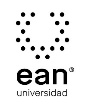 FICHA TÉCNICA DE CONSTRUCCIÓN DEL ÍTEMFICHA TÉCNICA DE CONSTRUCCIÓN DEL ÍTEMNo. Ítem: 1No. Ítem: 1No. Ítem: 1DATOS DEL ÍTEMDATOS DEL ÍTEMDATOS DEL AUTORPrograma académico: Ingeniería de ProducciónPrograma académico: Ingeniería de ProducciónPrueba: Automatización Industrial y ProgramaciónPrueba: Automatización Industrial y ProgramaciónPrueba: Automatización Industrial y ProgramaciónPrueba: Automatización Industrial y ProgramaciónPrueba: Automatización Industrial y ProgramaciónPrueba: Automatización Industrial y ProgramaciónÍTEM: COMPETENCIA ESPECÍFICA, CONTEXTO, ENUNCIADO Y OPCIONES DE RESPUESTAÍTEM: COMPETENCIA ESPECÍFICA, CONTEXTO, ENUNCIADO Y OPCIONES DE RESPUESTAÍTEM: COMPETENCIA ESPECÍFICA, CONTEXTO, ENUNCIADO Y OPCIONES DE RESPUESTACompetencia específica señalada en el syllabus, que evalúa este ítem:La capacidad de aplicar los conocimientos de Matemáticas, Ciencias e Ingeniería.Competencia específica señalada en el syllabus, que evalúa este ítem:La capacidad de aplicar los conocimientos de Matemáticas, Ciencias e Ingeniería.Competencia específica señalada en el syllabus, que evalúa este ítem:La capacidad de aplicar los conocimientos de Matemáticas, Ciencias e Ingeniería.CONTEXTO - Caso - situación problémica:Usted está teniendo una entrevista de trabajo en una compañía que tiene como principal objetivo “desarrollar soluciones innovadoras para sus clientes, a partir de las nuevas tecnologías”.Le indican que hay dos vacantes posibles: una dentro del equipo de programación y otra dentro del equipo de codificación. Usted debe elegir el grupo al que le gustaría aplicar.CONTEXTO - Caso - situación problémica:Usted está teniendo una entrevista de trabajo en una compañía que tiene como principal objetivo “desarrollar soluciones innovadoras para sus clientes, a partir de las nuevas tecnologías”.Le indican que hay dos vacantes posibles: una dentro del equipo de programación y otra dentro del equipo de codificación. Usted debe elegir el grupo al que le gustaría aplicar.CONTEXTO - Caso - situación problémica:Usted está teniendo una entrevista de trabajo en una compañía que tiene como principal objetivo “desarrollar soluciones innovadoras para sus clientes, a partir de las nuevas tecnologías”.Le indican que hay dos vacantes posibles: una dentro del equipo de programación y otra dentro del equipo de codificación. Usted debe elegir el grupo al que le gustaría aplicar.ENUNCIADO:De acuerdo con lo planteado, ¿qué elementos debe tener en cuenta al momento de decidir?ENUNCIADO:De acuerdo con lo planteado, ¿qué elementos debe tener en cuenta al momento de decidir?ENUNCIADO:De acuerdo con lo planteado, ¿qué elementos debe tener en cuenta al momento de decidir?Opciones de respuesta
a. Es indiferente para usted pertenecer a uno u otro grupo, ya que la programación no es más que la codificación que se debe realizar al desarrollar software.b. La finalidad de la programación es elaborar el algoritmo, más allá de que se codifique posteriormente.c. Ambos están íntimamente relacionados, ya que se desarrollan bajo el mismo lenguaje de programación.d. Ambos están enmarcados en el proceso de encriptación, ya que la programación debe codificarse, para luego decodificarse al ejecutarse la aplicación.Opciones de respuesta
a. Es indiferente para usted pertenecer a uno u otro grupo, ya que la programación no es más que la codificación que se debe realizar al desarrollar software.b. La finalidad de la programación es elaborar el algoritmo, más allá de que se codifique posteriormente.c. Ambos están íntimamente relacionados, ya que se desarrollan bajo el mismo lenguaje de programación.d. Ambos están enmarcados en el proceso de encriptación, ya que la programación debe codificarse, para luego decodificarse al ejecutarse la aplicación.Opciones de respuesta
a. Es indiferente para usted pertenecer a uno u otro grupo, ya que la programación no es más que la codificación que se debe realizar al desarrollar software.b. La finalidad de la programación es elaborar el algoritmo, más allá de que se codifique posteriormente.c. Ambos están íntimamente relacionados, ya que se desarrollan bajo el mismo lenguaje de programación.d. Ambos están enmarcados en el proceso de encriptación, ya que la programación debe codificarse, para luego decodificarse al ejecutarse la aplicación.Opciones de respuesta
a. Es indiferente para usted pertenecer a uno u otro grupo, ya que la programación no es más que la codificación que se debe realizar al desarrollar software.b. La finalidad de la programación es elaborar el algoritmo, más allá de que se codifique posteriormente.c. Ambos están íntimamente relacionados, ya que se desarrollan bajo el mismo lenguaje de programación.d. Ambos están enmarcados en el proceso de encriptación, ya que la programación debe codificarse, para luego decodificarse al ejecutarse la aplicación.Opciones de respuesta
a. Es indiferente para usted pertenecer a uno u otro grupo, ya que la programación no es más que la codificación que se debe realizar al desarrollar software.b. La finalidad de la programación es elaborar el algoritmo, más allá de que se codifique posteriormente.c. Ambos están íntimamente relacionados, ya que se desarrollan bajo el mismo lenguaje de programación.d. Ambos están enmarcados en el proceso de encriptación, ya que la programación debe codificarse, para luego decodificarse al ejecutarse la aplicación.Opciones de respuesta
a. Es indiferente para usted pertenecer a uno u otro grupo, ya que la programación no es más que la codificación que se debe realizar al desarrollar software.b. La finalidad de la programación es elaborar el algoritmo, más allá de que se codifique posteriormente.c. Ambos están íntimamente relacionados, ya que se desarrollan bajo el mismo lenguaje de programación.d. Ambos están enmarcados en el proceso de encriptación, ya que la programación debe codificarse, para luego decodificarse al ejecutarse la aplicación.Opciones de respuesta
a. Es indiferente para usted pertenecer a uno u otro grupo, ya que la programación no es más que la codificación que se debe realizar al desarrollar software.b. La finalidad de la programación es elaborar el algoritmo, más allá de que se codifique posteriormente.c. Ambos están íntimamente relacionados, ya que se desarrollan bajo el mismo lenguaje de programación.d. Ambos están enmarcados en el proceso de encriptación, ya que la programación debe codificarse, para luego decodificarse al ejecutarse la aplicación.Opciones de respuesta
a. Es indiferente para usted pertenecer a uno u otro grupo, ya que la programación no es más que la codificación que se debe realizar al desarrollar software.b. La finalidad de la programación es elaborar el algoritmo, más allá de que se codifique posteriormente.c. Ambos están íntimamente relacionados, ya que se desarrollan bajo el mismo lenguaje de programación.d. Ambos están enmarcados en el proceso de encriptación, ya que la programación debe codificarse, para luego decodificarse al ejecutarse la aplicación.Opciones de respuesta
a. Es indiferente para usted pertenecer a uno u otro grupo, ya que la programación no es más que la codificación que se debe realizar al desarrollar software.b. La finalidad de la programación es elaborar el algoritmo, más allá de que se codifique posteriormente.c. Ambos están íntimamente relacionados, ya que se desarrollan bajo el mismo lenguaje de programación.d. Ambos están enmarcados en el proceso de encriptación, ya que la programación debe codificarse, para luego decodificarse al ejecutarse la aplicación.JUSTIFICACIÓN DE OPCIONES DE RESPUESTAJUSTIFICACIÓN DE OPCIONES DE RESPUESTAJUSTIFICACIÓN DE OPCIONES DE RESPUESTAPor qué NO es a: porque la programación no es la codificación que se debe realizar. El objetivo de un programa es elaborar el algoritmo, es decir, el proceso que se debe desarrollar. La codificación por su parte consiste en codificar el programa en el lenguaje de programación que se vaya a utilizar.Por qué NO es a: porque la programación no es la codificación que se debe realizar. El objetivo de un programa es elaborar el algoritmo, es decir, el proceso que se debe desarrollar. La codificación por su parte consiste en codificar el programa en el lenguaje de programación que se vaya a utilizar.Por qué NO es a: porque la programación no es la codificación que se debe realizar. El objetivo de un programa es elaborar el algoritmo, es decir, el proceso que se debe desarrollar. La codificación por su parte consiste en codificar el programa en el lenguaje de programación que se vaya a utilizar.Por qué NO es c: porque la programación no está asociado a ningún lenguaje de programación. El objetivo de un programa es elaborar el algoritmo, es decir, el proceso que se debe desarrollar.Por qué NO es c: porque la programación no está asociado a ningún lenguaje de programación. El objetivo de un programa es elaborar el algoritmo, es decir, el proceso que se debe desarrollar.Por qué NO es c: porque la programación no está asociado a ningún lenguaje de programación. El objetivo de un programa es elaborar el algoritmo, es decir, el proceso que se debe desarrollar.Por qué NO es d: porque esta respuesta no tiene ningún sentido. El objetivo de un programa es elaborar el algoritmo, es decir, el proceso que se debe desarrollar. La codificación por su parte consiste en codificar el programa en el lenguaje de programación que se vaya a utilizar.Por qué NO es d: porque esta respuesta no tiene ningún sentido. El objetivo de un programa es elaborar el algoritmo, es decir, el proceso que se debe desarrollar. La codificación por su parte consiste en codificar el programa en el lenguaje de programación que se vaya a utilizar.Por qué NO es d: porque esta respuesta no tiene ningún sentido. El objetivo de un programa es elaborar el algoritmo, es decir, el proceso que se debe desarrollar. La codificación por su parte consiste en codificar el programa en el lenguaje de programación que se vaya a utilizar.CLAVE Y JUSTIFICACIÓN.La clave es b porque el objetivo de un programa es elaborar el algoritmo, es decir, el proceso que se debe desarrollar. La codificación por su parte consiste en codificar el programa en el lenguaje de programación que se vaya a utilizar.CLAVE Y JUSTIFICACIÓN.La clave es b porque el objetivo de un programa es elaborar el algoritmo, es decir, el proceso que se debe desarrollar. La codificación por su parte consiste en codificar el programa en el lenguaje de programación que se vaya a utilizar.CLAVE Y JUSTIFICACIÓN.La clave es b porque el objetivo de un programa es elaborar el algoritmo, es decir, el proceso que se debe desarrollar. La codificación por su parte consiste en codificar el programa en el lenguaje de programación que se vaya a utilizar.ESPECIFICACIONES DE DISEÑO: DIBUJOS, ECUACIONES Y / O GRÁFICOS:ESPECIFICACIONES DE DISEÑO: DIBUJOS, ECUACIONES Y / O GRÁFICOS:ESPECIFICACIONES DE DISEÑO: DIBUJOS, ECUACIONES Y / O GRÁFICOS: